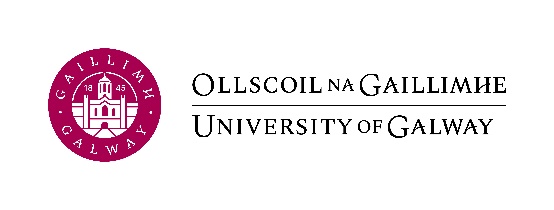 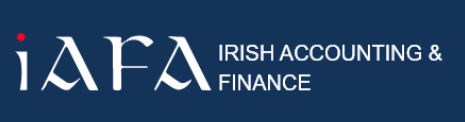 The 35th Irish Accounting & Finance Association (IAFA) Annual Conference and Doctoral Colloquium will be hosted by University of Galway from Wednesday 7th – Friday 9th June 2023.Wednesday 7th June - Doctoral Colloquium Thursday 8th June (full day) & Friday 9th June (half day) – Annual ConferenceGuest Speakers:Professor Lee Parker – Distinguished Professor in Accounting in the School of Accounting at RMIT University, Melbourne, Australia and Visiting Research Professor of Accounting at the University of GlasgowDr. Andrea Mennicken – Associate Professor of Accounting and Co-Director of Centre for Analysis of Risk and Regulation, London School of Economics Professor Lukas Goretzki – Professor of Management Accounting & Control, Stockholm School of EconomicsA call for papers will be released in January 2023 with an expected submission deadline of late March.  For more information, please see www.iafa.ieFor any queries, please contact nolanj@universityofgalway.ie